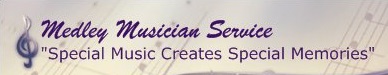 LIST OF CONTEMPORARY SONGS VIOLIN/CELLO DUET  A Thousand Years			- Christina PerriPerfect					- Ed SheeranThinking Out Loud			- Ed SheeranAll I Ask of You				– Phantom of the Opera				River Flows in You			- YirumaMichelle				- The BeatlesNorwegian Wood			- The BeatlesAll You Need is Love			- The BeatlesMarry Me				- TrainBitter Sweet Symphony		- VerveCan’t Help Falling in Love		- ElvisWhat A Wonderful World		- WeissDon’t Stop Believin’			-JourneyOver The Rainbow			- ArlenStand By Me				- CoatesHallelujah				- CohenGabriel’s Oboe			- SotoAll of Me				- John LegendWhen You Say Nothing 		- countryI’ll Be					- Edward McCainIn Dreams				- Lord of the RingsSomewhere My Love			- Dr. ZhivagoO Sole Mio, Tangos			- VariousPeaceful Easy Feeling			- EaglesHere Comes the Sun			- BeatlesI Want to Hold Your Hand		- The BeatlesAll You Need is Love			- BeatlesBeauty and the Beast			- DisneyViva la Vida				- ColdplayOpen Arms				- Journey			Mama Mia				- AbbaYours truly,				- Russell DickersonI Won’t Give Up			- Jason MrazLa Vie en RoseEdelweiss/My Favourite Things	- The Sound of MusicKiss the Girl 				- Little MermaidMoon RiverLove StoryMemory				- CATS (musical)The Sound of Silence			- Paul SimonAshokan Farewell			- UngarLove Me Like You Do			- Ellie GouldingYou Are the Best Thing		- Ray LamontageCountry Roads				- John DenverFalling Like the StarsI Get to Love YouWildest Dreams			- Taylor SwiftEnchanted				- Taylor SwiftCLASSICAL DUET & TRIO  (most popular)Pachabel Canon			- PachabelJesu Joy of Man’s Desiring		- BachOde to Joy				- BeethovenSelections from Water Music 	- Handel (Recessional)Trumpet Tunes			- Clarke (Processional)Rondeau				- Moreau (Recessional)Winter					- Vivaldi (4 seasons)Air on the G string			- BachArioso					- BachAve Maria				- Schubert, Bach-Gonoud, CucciniLe Rejouisance			-Royal Fireworks Suite – Handel (Recessional)MinuetsA SELECTION OF CONTEMPORARY RELIGIOUS/GOSPEL/HYMNSFIDDLE TUNES